Nomination Form 2021This Award is open to all On-Trade suppliers free of charge.For a company to be considered an on-trade supplier more than 75% of their business must be supplying the on-trade (bars/pubs/restaurants) and not retail outlets.If you wish to nominate an on-trade supplier you work with, please fill in the form below.  Please return this form to Kirsten.Ferrone@iwsc.netPlease return this form no later than the 5th March 2021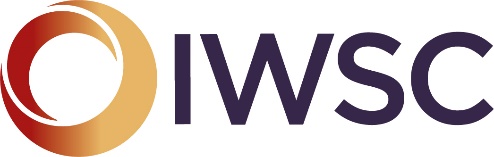 On-Trade SupplierNOMINATED COMPANY INFORMATIONNOMINATED COMPANY INFORMATIONNOMINATED COMPANY INFORMATIONNOMINATED COMPANY INFORMATIONNOMINATED COMPANY INFORMATIONCompany:Contact name:Address:Post codePhone:Email:NOMINNEE’S INFORMATIONNOMINNEE’S INFORMATIONNOMINNEE’S INFORMATIONNOMINNEE’S INFORMATIONCompany:Contact name:Phone:Email:ABOUT THE COMPANYWhat is the reason for your nomination, why do they deserve this award? (max 300 words)